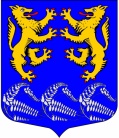 МУНИЦИПАЛЬНОЕ ОБРАЗОВАНИЕ«ЛЕСКОЛОВСКОЕ СЕЛЬСКОЕ ПОСЕЛЕНИЕ»ВСЕВОЛОЖСКОГО МУНИЦИПАЛЬНОГО РАЙОНАЛЕНИНГРАДСКОЙ ОБЛАСТИ             СОВЕТ ДЕПУТАТОВПРОЕКТ Р Е Ш Е Н И Я27.05.2019 г.                                                                                           №  ___О протесте  Всеволожской городской прокуратуры  на Устав МО «Лесколовское сельское поселение» Всеволожского муниципального района Ленинградской области          Рассмотрев протест Всеволожской городской прокуратуры от 11.04.2019 №7-85-2019 на Устав МО «Лесколовское сельское поселение» Всеволожского муниципального района Ленинградской области, руководствуясь Федеральным законом от 06.10.2003 № 131-ФЗ «Об общих принципах организации местного самоуправления в Российской Федерации», Областным законом Ленинградской области от10.07.2014 №48-оз «Об отдельных вопросах местного значения сельских поселений Ленинградской области», в целях приведения Устава муниципального образования «Лесколовское сельское поселение» Всеволожского  муниципального района Ленинградской области в соответствии с федеральным законодательством, совет депутатов муниципального образования «Лесколовское сельское поселение» принял: РЕШЕНИЕ:1.Протест Всеволожской городской прокуратуры от 11.04.2019 №7-85-2019 на Устав МО «Лесколовское сельское поселение» Всеволожского муниципального района Ленинградской области удовлетворить частично. 2.Внести в Устав муниципального образования «Лесколовское сельское поселение» Всеволожского муниципального района Ленинградской области следующие изменения:в статью 3 «Перечень вопросов местного значения»:- подпункт 2 пункта 2 изложить в следующей редакции:2) дорожная деятельность в отношении автомобильных дорог местного значения в границах населенных пунктов поселения и обеспечение безопасности дорожного движения на них, включая создание и обеспечение функционирования парковок (парковочных мест), осуществление муниципального контроля за сохранностью автомобильных дорог местного значения в границах населенных пунктов поселения, организация дорожного движения, а также осуществление иных полномочий в области использования автомобильных дорог и осуществления дорожной деятельности в соответствии с законодательством Российской Федерации;-  подпункт 12 пункта 2 изложить в следующей редакции:«12) участие в организации деятельности по накоплению (в том числе раздельному накоплению) и транспортированию твердых коммунальных отходов;».     3. Направить настоящее решение в Управление Министерства юстиции                                     Российской Федерации по Ленинградской области для государственной регистрации. 4.       Изменения и дополнения в Устав муниципального образования     «Лесколовское сельское поселение» Всеволожского муниципального                                                                       района Ленинградской области подлежат официальному опубликованию (обнародованию) после их государственной регистрации и вступают в силу после их официального опубликования (обнародования).5. Настоящее решение направить в уполномоченный орган – орган исполнительной власти Ленинградской области, уполномоченный Правительством Ленинградской области на осуществление деятельности по организации и ведению регистра муниципальных нормативных правовых актов Ленинградской области, для внесения в федеральный регистр муниципальных нормативных правовых актов.6. Контроль за исполнением данного решения возложить на главу муниципального образования.Глава муниципального образования                                                                А.Л. Михеев